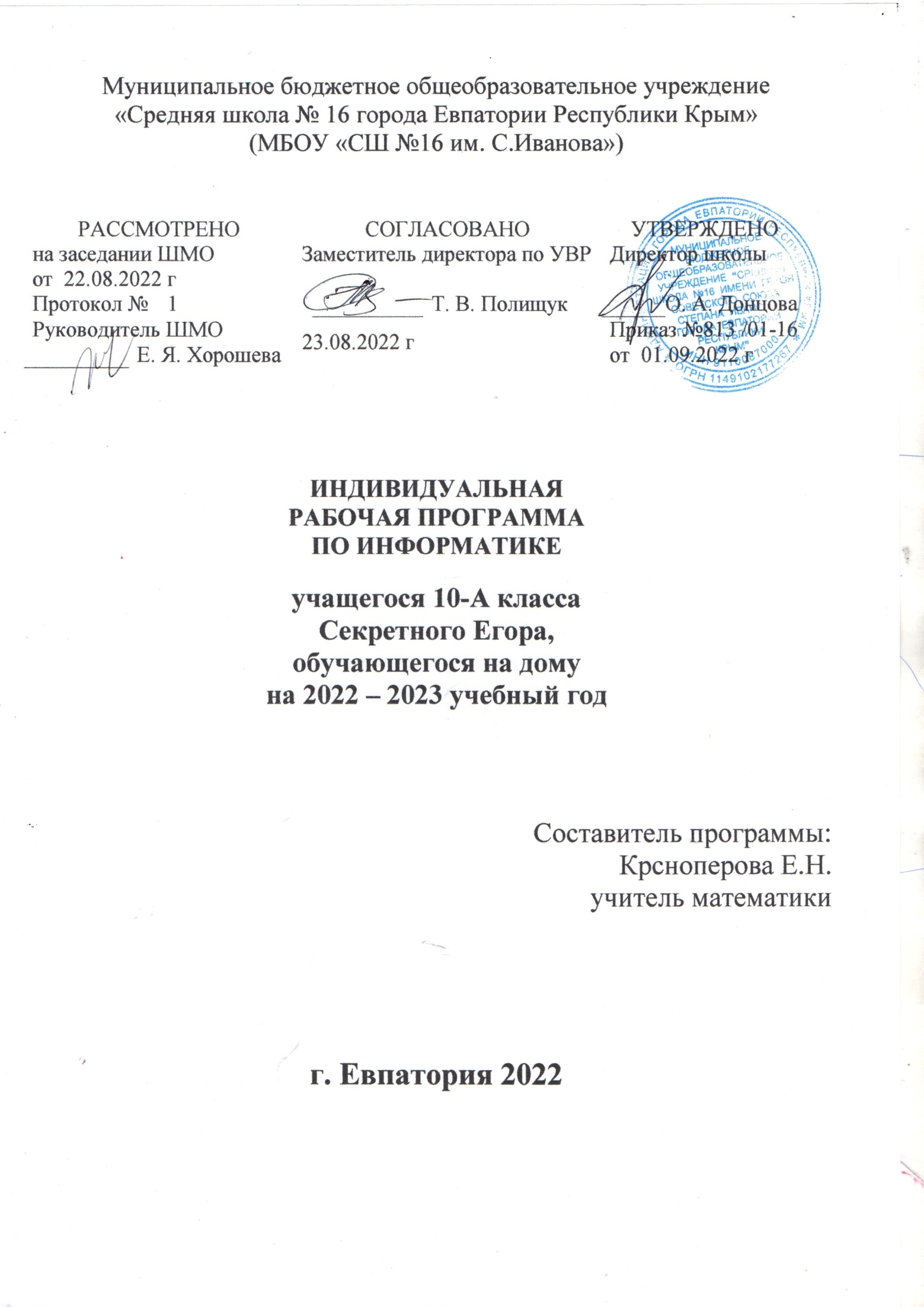 Муниципальное бюджетное общеобразовательное учреждение «Средняя школа № 16 города Евпатории Республики Крым» (МБОУ «СШ №16 им. С.Иванова»)ИНДИВИДУАЛЬНАЯРАБОЧАЯ ПРОГРАММА ПО ИНФОРМАТИКЕ учащегося 10-А класса Секретного Егора,обучающегося на дому на 2022 – 2023 учебный год г. Евпатория 2022Образовательный стандарт: Федеральный государственный образовательный стандарт СОО, утвержденный приказом Минобразования РФ от 17.05.2012г. №413 (с изменениями);Рабочая программа по Информатике для 10 класса составлена на основе примерной рабочей программы  курса «Информатика 10-11 классы» (базовый уровень) И. Г. Семакин. Год издания: 2016, изд. Бином. Лаборатория знанийУчебник «Информатика. Базовый уровень. 10 класс». Авторы: Семакин И. Г., Хеннер Е. К., Шеина Т. Ю. Год издания: 2022, изд. Москва «Просвещение» Планируемые результаты освоения учебного предметаПри изучении курса в соответствии с требованиями ФГОС формируются следующие результаты:личностные Сформированность мировоззрения, соответствующего современному уровню развития науки и общественной практики.Сформированность навыков сотрудничества со сверстниками, детьми младшего возраста, взрослыми в образовательной, общественно полезной, учебно-исследовательской, проектной и других видах деятельности. Бережное, ответственное и компетентное отношение к физическому и психологическому здоровью как к собственному, так и других людей, умение оказывать первую помощь. Готовность и способность к образованию, в том числе самообразованию, на протяжении всей жизни; сознательное отношение к непрерывному образованию как условию
успешной профессиональной и общественной деятельности; осознанный выбор будущей профессии и возможностей реализации собственных жизненных планов. метапредметныеУмение самостоятельно определять цели и составлять планы; самостоятельно осуществлять, контролировать и корректировать учебную и внеучебную (включая внешкольную) деятельность; использовать все возможные ресурсы для достижения целей; выбирать успешные стратегии в различных ситуациях.Умение продуктивно общаться и взаимодействовать в процессе совместной деятельности, учитывать позиции другого, эффективно разрешать конфликты.Готовность и способность к самостоятельной информационно-познавательной деятельности, включая умениеориентироваться в различных источниках информации, критически оценивать и интерпретировать информацию, получаемую из различных источников.Владение навыками познавательной рефлексии как осознания совершаемых действий и мыслительных процессов, их результатов и оснований, границ своего знания и незнания, новых познавательных задач и средств их достижения.предметныеСформированность представлений о роли информации и связанных с ней процессов в окружающем миреВладение навыками алгоритмического мышления и понимание необходимости формального описания алгоритмовВладение умением понимать программы, написанные на выбранном для изучения универсальном алгоритмическом языке высокого уровня. Владение знанием основных конструкций программирования.Владение умением анализировать алгоритмы с использованием таблицВладение стандартными приемами написания на алгоритмическом языке программы для решения стандартной задачи с использованием основных конструкций программирования и отладки таких программСформированность представлений о способах хранения и простейшей обработке данныхСформированность базовых навыков и умений по соблюдению требований техники безопасности, гигиены и ресурсосбережения при работе со средствами информатизацииВ результате изучения темы «Информация» учащиеся должны знатьпонятие информации в частных науках: нейрофизиологии, генетике, кибернетике, теории информациичто такое язык представления информации; какие бывают языкипонятия «кодирование» и «декодирование» информациипримеры технических систем кодирования информации: азбука Морзе, телеграфный код Бодопонятия «шифрование», «дешифрование».основные принципы представления данных в памяти компьютерапредставление целых чиселдиапазоны представления целых чисел без знака и со знакомпринципы представления вещественных чиселспособы кодирования текста в компьютереспособы представление изображения; цветовые моделив чем различие растровой и векторной графикиспособы дискретного (цифрового) представление звукаВ результате изучения темы «Информация» учащиеся получат возможность применять на практике простейшие приемы шифрования и дешифрования текстовой информацииполучать внутреннее представление целых чисел в памяти компьютераопределять по внутреннему коду значение числавычислять размет цветовой палитры по значению битовой глубины цветаВ результате изучения темы «Информационные процессы» учащиеся должны знатьисторию развития носителей информациисовременные (цифровые, компьютерные) типы носителей информации и их основные характеристикимодель К Шеннона передачи информации по техническим каналам связиосновные характеристики каналов связи: скорость передачи, пропускная способностьпонятие «шум» и способы защиты от шумаосновные типы задач обработки информациипонятие исполнителя обработки информациипонятие алгоритма обработки информациичто такое «алгоритмические машины» в теории алгоритмов определение и свойства алгоритма управления алгоритмической машинойустройство и систему команд алгоритмической машины Поста этапы истории развития ЭВМчто такое неймановская архитектура ЭВМдля чего используются периферийные процессоры (контроллеры)архитектуру персонального компьютераосновные принципы архитектуры суперкомпьютеровВ результате изучения темы «Информационные процессы» учащиеся получат возможность рассчитывать объем информации, передаваемой по каналам связи,  при известной скорости передачипо описанию системы команд учебного исполнителя составлять алгоритмы управления его работойсоставлять алгоритмы решения несложных задач для управления машиной ПостаВ результате изучения темы «Программирование обработки информации» учащиеся должны знатьэтапы решения задачи на компьютере: что такое исполнитель алгоритмов, система команд исполнителякакими возможностями обладает компьютер как исполнитель алгоритмовсистема команд компьютераклассификация структур алгоритмовосновные принципы структурного программированиясистему типов данных в Паскалеоператоры ввода и выводаправила записи арифметических выражений на Паскалеоператор присваиванияструктуру программы на Паскалелогический тип данных, логические величины, логические операцииправила записи и вычисления логических выраженийусловный оператор IFоператор выбора select caseразличие между циклом с предусловием и циклом с постусловиемразличие между циклом с заданным числом повторений и итерационным цикломоператоры цикла while и repeat – untilоператор цикла с параметром forпорядок выполнения вложенных цикловпонятия вспомогательного алгоритма и подпрограммыправила описания и использования подпрограмм-функцийправила описания и использования подпрограмм-процедурправила описания массивов на Паскалеправила организации ввода и вывода значений  массиваправила программной обработки массивовправила описания символьных величин и символьных строкосновные функции и процедуры  Паскаля для работы с символьной информациейправила описания комбинированного типа данных, понятие записиосновные функции и процедуры  Паскаля для работы с файламиВ результате изучения темы «Программирование обработки информации» учащиеся получат возможность описывать алгоритмы на языке блок-схем и на учебном алгоритмическом языкевыполнять трассировку алгоритма с использованием трассировочных таблицсоставлять программы линейных вычислительных алгоритмов на Паскалепрограммировать ветвящиеся алгоритмов с использованием условного оператора и оператора ветвленияпрограммировать на Паскале циклические алгоритмы с предусловием, с постусловием, с параметромвыделять подзадачи и описывать вспомогательные алгоритмыописывать функции и процедуры на Паскалезаписывать в программах обращения к функциям и процедурамсоставлять типовые программы обработки массивов: заполнение массива, поиск и подсчет элементов, нахождение максимального и минимального значений, сортировки массива и др.решать типовые задачи на обработку символьных величин и строк символовСодержание учебного предметаТематическое планированиеКалендарно – тематическое планированиеРАССМОТРЕНОРАССМОТРЕНОРАССМОТРЕНОСОГЛАСОВАНОСОГЛАСОВАНОСОГЛАСОВАНОУТВЕРЖДЕНОУТВЕРЖДЕНОна заседании ШМОот  22.08.2022 гна заседании ШМОот  22.08.2022 гна заседании ШМОот  22.08.2022 гЗаместитель директора по УВР   Заместитель директора по УВР   Заместитель директора по УВР   Директор школыДиректор школыПротокол № Протокол № 1Т. В. ПолищукО. А. ДонцоваО. А. ДонцоваРуководитель ШМОРуководитель ШМОРуководитель ШМО23.08.2022 г23.08.2022 г23.08.2022 гПриказ №813 /01-16Приказ №813 /01-16Е. Я. ХорошеваЕ. Я. Хорошева23.08.2022 г23.08.2022 г23.08.2022 гот  01.09.2022 гот  01.09.2022 гСоставитель программы:Крсноперова Е.Н.учитель математикиТемы	Кол-во часовКраткое содержание темы Практические работыВведение. ТБ1Предметная область информатики.Информация.9Информация. Представление информации. Измерение информации: алфавитный и содержательный подход. Представление чисел, текста, изображения и звука в компьютере. 1. Кодирование информации.2. Измерение информации: содержательный и алфавитный подход.3. Представление чисел.4. Представление текста. Сжатие текстов.5. Представление изображения и звука.Информационные процессы.4Хранение и передача информации. Обработка информации и алгоритмы. Автоматическая обработка информации. Информационные процессы в компьютере.Проектное задание  №1 «Выбор конфигурации  компьютера».Проектное задание № 2 «Настройка BIOS».1. Управление алгоритмическим исполнителем.2. Автоматическая обработка данных.Программирование.18Алгоритмы и величины. Структура алгоритмов.  Язык программирования Паскаль: его элементы, типы данных. Операции, функции, выражения. Различные операторы. Логические величины, операции, выражения.  Программирование ветвлении, циклов. Вложенные и итерационные циклы. Вспомогательные алгоритмы и подпрограммы. Массивы, типовые задачи на массивы. Символьный тип данных, строки символов. Комбинированный тип данных.1. Работа с готовыми программами на Паскале.2. Разработка и исполнение линейных программ.3. Разработка и исполнение ветвящихся программ.4. Разработка и исполнение циклических программ.5. Разработка и исполнение программ, содержащих подпрограммы.6. Программирование обработки одномерных массивов.7. Поиск числа в массиве.8. Программирование обработки двумерных массивов.9. Работа с символьным типом данных.10. Программирование обработки записей.Повторение2№ раздела и темыНаименование разделов и темКол-во часовКол-во часовПрактические работыКонтрольные работы№ раздела и темыНаименование разделов и темИндивидуальная работаСамостоятельная работаПрактические работыКонтрольные работы1Инструктаж по ТБ. Введение. 0,50,52Информация.4,54,553Информационные процессы.22214Программирование.991015Повторение11итого1717итого3434172№ урока п/п № урока п/п № урока п/п № урока п/п Дата Дата Тема урока (индивидуальная работа)Тема урока (самостоятельная работа)№ урока п/п № урока п/п № урока п/п № урока п/п планфактТема урока (индивидуальная работа)Тема урока (самостоятельная работа)планпланфактфактпланфактТема урока (индивидуальная работа)Тема урока (самостоятельная работа)06.09Инструктаж по ТБ. Введение. Информация  (9 ч)Информация  (9 ч)Информация  (9 ч)Информация  (9 ч)Информация  (9 ч)Информация  (9 ч)Информация  (9 ч)Информация  (9 ч)13.09Информация. Представление информацииЯзыки, кодирование информации.20.09Практическая работа №1 «Кодирование информации».Кодирование информации.27.09Измерение информации.Содержательный подход.04.10Практическая работа №2 «Измерение информации: алфавитный и содержательный подход».Измерение информации: алфавитный и содержательный подход.11.10Представление чисел в компьютере.Вещественные числа в компьютере.18.10Практическая работа №3 «Представление чисел».Представление чисел.24.10Представление текста,  изображения и звука в компьютере.Представление звука в компьютере.07.11Практическая работа №4 «Представление текста. Сжатие текстов».Представление текста в компьютере.14.11Практическая работа №5 «Представление изображения и звука».Представление изображения и звука.Информационные процессы (4 ч)Информационные процессы (4 ч)Информационные процессы (4 ч)Информационные процессы (4 ч)Информационные процессы (4 ч)Информационные процессы (4 ч)Информационные процессы (4 ч)Информационные процессы (4 ч)21.11Хранение, передача, обработка информации. Информационные процессы.Информационные процессы. Проектное задание  №1 «Выбор конфигурации  компьютера».28.11Алгоритмический исполнитель. Практическая работа №6. Инструктаж по ТБ. Управление алгоритмическим исполнителем. Проектное задание № 2 «Настройка BIOS».05.12Автоматическая обработка данных. Практическая работа №7.Автоматическая обработка данных.12.12 Контрольная работа №1.Программирование (18 ч)Программирование (18 ч)Программирование (18 ч)Программирование (18 ч)Программирование (18 ч)Программирование (18 ч)Программирование (18 ч)Программирование (18 ч)19.12Алгоритмы и величины. Структура алгоритмов.  Структура алгоритмов, их виды.26.12Паскаль.Элементы языка Паскаль.Операторы, величины, операции, выражения.  Логические величины, операции, выражения.Программы в Паскале. Практическая работа №8. Инструктаж по ТБ.Работа с готовыми программами на Паскале.Линейные программы. Практическая работа №9. Инструктаж по ТБ.Разработка и исполнение линейных программ.Ветвление, циклы.Пример поэтапной разработки решения задач. Вложенные и итерационные циклы.Ветвление. Практическая работа №10. Инструктаж по ТБ.  Разработка и исполнение ветвящихся программЦиклы. Практическая работа №11. Инструктаж по ТБ.Разработка и исполнение циклических программВспомогательные алгоритмы и подпрограммы.Функции в Паскале.Подпрограммы. Практическая работа №12. Инструктаж по ТБ.Разработка и исполнение программ, содержащих подпрограммы.Массивы, типовые задачи на массивы.Поиск элемента в массиве, сортировка массива. Двумерный массив.Одномерные массивы. Практическая работа №13. Инструктаж по ТБ.Программирование обработки одномерных массивов.Поиск числа в массиве. Практическая работа №14. Инструктаж по ТБ.Поиск числа в массиве.Двумерные массивы. Практическая работа №15. Инструктаж по ТБ.Программирование обработки двумерных массивов.Символьный, строковый, комбинированный тип данных.Комбинированный тип данных.Символьный тип данных. Практическая работа №16. Инструктаж по ТБ.Работа с символьным типом данных.Обработка записей. Практическая работа №17. Инструктаж по ТБ.Программирование обработки записей.Контрольная работа №2.Повторение (2 ч)Повторение (2 ч)Повторение (2 ч)Повторение (2 ч)Повторение (2 ч)Повторение (2 ч)Повторение (2 ч)Повторение (2 ч)Повторение темы «Информационные процессы»Повторение темы «Информация»